PFISTERER Czech s.r.o.Královský vrch  1977	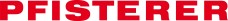 432 01 KadaňCzech Republicwww.pfisterer.com	Purchase orderPFISTERER Czech s.r.o.Královský vrch  1977	432 01 KadaňCzech Republicwww.pfisterer.com	Purchase orderPage 2 of 24521004460INSTRUCTIONS FOR SUPPLIER:This order refers to the "General Purchasing Conditions" of PFISTERER Kontaktsysteme GmbH which are hereby agreed The valid version of the "General purchasing conditions" can be called up under www.pfisterer.comSIGNATURE __________________________________________________________ DATE ________________________________Confirmation supplierWe expect a written order confirmation within 3 workdays.This document was issued electronically and is therefore valid without signature.PFISTERER Czech s.r.o.Registered office: KadaňDeutsche Bank AG Prague BranchKrálovský vrch 1977Commercial Reg.:EUR Account:432 01 KadaňRegional Court Ustí nad Labem, C 36320IBAN CZ1979100000003164700103Czech RepublicVAT-IDNo.: CZ04449584CZK Account:ICO: 04449584IBAN CZ8979100000003164700007Executive Director:Dr.-Ing. Bernhard Kahl | Petr HanusBIC DEUTCZPXXXX	Shipping Address	CompanyPFISTERER Czech s.r.o.Královský Vrch 1977CZ-432 01 KADAŇTerms of payment :	během 30 dnů bez srážky Terms of delivery :	DAPPlease deliver to preslovaWe expect an order confirmation for the following order positions:	Shipping Address	CompanyPFISTERER Czech s.r.o.Královský Vrch 1977CZ-432 01 KADAŇTerms of payment :	během 30 dnů bez srážky Terms of delivery :	DAPPlease deliver to preslovaWe expect an order confirmation for the following order positions:	Shipping Address	CompanyPFISTERER Czech s.r.o.Královský Vrch 1977CZ-432 01 KADAŇTerms of payment :	během 30 dnů bez srážky Terms of delivery :	DAPPlease deliver to preslovaWe expect an order confirmation for the following order positions:	Shipping Address	CompanyPFISTERER Czech s.r.o.Královský Vrch 1977CZ-432 01 KADAŇTerms of payment :	během 30 dnů bez srážky Terms of delivery :	DAPPlease deliver to preslovaWe expect an order confirmation for the following order positions:	Shipping Address	CompanyPFISTERER Czech s.r.o.Královský Vrch 1977CZ-432 01 KADAŇTerms of payment :	během 30 dnů bez srážky Terms of delivery :	DAPPlease deliver to preslovaWe expect an order confirmation for the following order positions:	Shipping Address	CompanyPFISTERER Czech s.r.o.Královský Vrch 1977CZ-432 01 KADAŇTerms of payment :	během 30 dnů bez srážky Terms of delivery :	DAPPlease deliver to preslovaWe expect an order confirmation for the following order positions:	Shipping Address	CompanyPFISTERER Czech s.r.o.Královský Vrch 1977CZ-432 01 KADAŇTerms of payment :	během 30 dnů bez srážky Terms of delivery :	DAPPlease deliver to preslovaWe expect an order confirmation for the following order positions:ItemMaterial/DescriptionQuantityQuantityUnitUnit PriceNet Amount   10mereni osvetleni ve vyrobe1,00 1,00 KUS39.750,00 CZK/KUS39.750,00 CZKMěření osvětlení ve výrobě (60 míst)Cena brutto	CZK39.750,00 Delivery date: Dne 26.06.2018   1    1 KUS               1,000         39.750,00    20doprava1,00 1,00 KUS1.660,00 CZK/KUS1.660,00 CZKMěření osvětlení ve výrobě (60 míst)Cena brutto	       1.660,00 CZKDelivery date: Dne 26.06.2018   1    1 KUS               1,000          1.660,00    30mereni osvetleni ve skladech1,00 1,00 KUS26.500,00 CZK/KUS26.500,00 CZKměření osvětlení ve skladech (40 míst)Cena brutto	CZK26.500,00 Delivery date: Dne 31.10.2018   1    1 KUS               1,000         26.500,00    40dopravne1,00 1,00 KUS1.660,00 CZK/KUS1.660,00 CZKPFISTERER Czech s.r.o.Registered office: KadaňDeutsche Bank AG Prague BranchKrálovský vrch 1977Commercial Reg.:EUR Account:432 01 KadaňRegional Court Ustí nad Labem, C 36320IBAN CZ1979100000003164700103Czech RepublicVAT-IDNo.: CZ04449584CZK Account:ICO: 04449584IBAN CZ8979100000003164700007Executive Director:Dr.-Ing. Bernhard Kahl | Petr HanusBIC DEUTCZPXXXXItemMaterial/DescriptionQuantityUnit	Unit Price	Net Amount	Unit Price	Net Amountměření osvětlení ve skladech (40 míst) Cena brutto       1.660,00 CZKDelivery date: Dne 31.10.2018   1 KUS               1,000          1.660,00                1,000          1.660,00    50mereni fyziologie1,00 KUS120.400,00	120.400,00 CZK CZK/KUS120.400,00	120.400,00 CZK CZK/KUSměření fyziologie na pracovištíchCena brutto	CZK120.400,00 Delivery date: Dne 30.11.2018   1 KUS               1,000        120.400,00                1,000        120.400,00    60doprava	1,00 	KUS 1.660,00 CZK/KUS	1.660,00 CZKdoprava, 10kč/1km (83km kadaň-ústí), doprava celkem: (83km*2cesty)*10kč*10= 16600 kčCena brutto	       1.660,00 CZK	   1 KUS	               1,000          1.660,00 Delivery date: Dne 30.11.2018_______________doprava	1,00 	KUS 1.660,00 CZK/KUS	1.660,00 CZKdoprava, 10kč/1km (83km kadaň-ústí), doprava celkem: (83km*2cesty)*10kč*10= 16600 kčCena brutto	       1.660,00 CZK	   1 KUS	               1,000          1.660,00 Delivery date: Dne 30.11.2018_______________doprava	1,00 	KUS 1.660,00 CZK/KUS	1.660,00 CZKdoprava, 10kč/1km (83km kadaň-ústí), doprava celkem: (83km*2cesty)*10kč*10= 16600 kčCena brutto	       1.660,00 CZK	   1 KUS	               1,000          1.660,00 Delivery date: Dne 30.11.2018_______________doprava	1,00 	KUS 1.660,00 CZK/KUS	1.660,00 CZKdoprava, 10kč/1km (83km kadaň-ústí), doprava celkem: (83km*2cesty)*10kč*10= 16600 kčCena brutto	       1.660,00 CZK	   1 KUS	               1,000          1.660,00 Delivery date: Dne 30.11.2018_______________doprava	1,00 	KUS 1.660,00 CZK/KUS	1.660,00 CZKdoprava, 10kč/1km (83km kadaň-ústí), doprava celkem: (83km*2cesty)*10kč*10= 16600 kčCena brutto	       1.660,00 CZK	   1 KUS	               1,000          1.660,00 Delivery date: Dne 30.11.2018_______________Total net value excl. taxTotal net value excl. taxTotal net value excl. taxTotal net value excl. tax         191.630,00 CZK